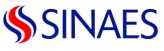 Sistema Nacional de Acreditación de la Educación SuperiorMODELO DE POSGRADOINFORME FINAL ETAPA DE EVALUACIÓN EXTERNA Etapa en que se encuentra el Proceso (Indique con una X si es acreditación o reacreditación) I. Resumen EjecutivoEn este apartado se indican por dimensión, las fortalezas, debilidades (recuerde que las debilidades están referidas únicamente al cumplimiento o no cumplimiento de los criterios del modelo) y recomendaciones más relevantes del programa (Máximo de 3 páginas) II. Resultado de la verificaciónPresente el resultado del análisis realizado por el equipo de pares, en torno a la confrontación entre lo reportado en el Informe de Autoevaluación y lo observado durante la evaluación in situ. Indique, además, si procede, los otros recursos metodológicos utilizados, distintos a los establecidos por el SINAES.(Completar)III. VALORACIÓN DE CRITERIOS Instrucciones: Realizada la evaluación in situ y la discusión del equipo de pares, se busca conocer la apreciación consensuada del equipo de pares evaluadores (as) externos (as) sobre el cumplimiento de criterios. Marque con una X en la columna “Cumplimiento” su calificación según corresponda y en la columna “Valoraciones”, justifíquela cuando la valoración sea menor a “S”. Debe valorar y establecer las fortalezas, debilidades (recuerde que las debilidades están referidas únicamente al cumplimiento o no cumplimiento de los criterios del modelo) y recomendaciones que se identifican por cada componente. Asimismo, al final debe presentar una síntesis valorativa de cada dimensión. DIMENSIÓN: Relación con el contexto  Componente: Proceso de admisión e ingresoDIMENSIÓN: Relación con el contexto  Componente: Correspondencia con el contextoDIMENSIÓN: Recursos  Componente: Plan de estudiosDIMENSIÓN Recursos  Componente: Personal académicoDIMENSIÓN: Recursos  Componente: Personal administrativoDIMENSIÓN: Recursos  Componente: InfraestructuraDIMENSIÓN: Recursos  Componente: Centro de información y recursosDIMENSIÓN: Recursos  Componente: Equipo y materialesDIMENSIÓN: Proceso educativo  Componente: Desarrollo docenteDIMENSIÓN: Proceso educativo  Componente: Metodología de enseñanza-aprendizajeDIMENSIÓN: Proceso educativo  Componente: Gestión del programaDIMENSIÓN: Proceso educativo  Componente: InvestigaciónDIMENSIÓN: Proceso educativo  Componente: Vida estudiantilDIMENSIÓN: Resultados  Componente: Desempeño estudiantilDIMENSIÓN: Resultados  Componente: GraduadosDIMENSIÓN: Resultados  Componente: Proyección del programa
Criterios de SostenibilidadIV. APRECIACIONES GENERALESSituación del programa en relación con el estado de desarrollo de la disciplina y su perspectiva profesional El equipo de pares evaluadores (as) establece su apreciación tanto para la perspectiva nacional como internacional.Perspectiva Nacional:(Completar)Perspectiva Internacional:(Completar)Análisis de consistencia Analizar la congruencia entre la misión institucional de la universidad y la formación de los (as) graduados (as) del programa y si existe la debida correspondencia entre el nombre del programa, el perfil académico profesional, el contenido del plan de estudios y el título que se otorga.(Completar)Para Programas con Planes de estudio en revisión ante el SINAES, CONARE O CONESUP durante las etapas de autoevaluación y/o evaluación externa.En caso de que el programa tenga una nueva propuesta curricular en proceso de aprobación, referirse a esta propuesta en términos de la pertinencia, coherencia y calidad según lo establecido por el SINAES en el componente Plan de Estudios. Así mismo, indicar cuando este aspecto no aplique para el programa en evaluación.(Completar en caso de que aplique)Pertinencia del Compromiso de Mejoramiento Preliminar y oportunidades de mejora a incluir en el Compromiso de Mejoramiento Final4.1.- Pertinencia del Compromiso de Mejoramiento Preliminar presentado por el programa.Indique si el compromiso de mejoramiento preliminar entregado por el programa establece acciones viables y pertinentes para superar las debilidades identificadas por la unidad académica en su informe de autoevaluación y la visita in situ. (Completar)4. 2.- Oportunidades de mejora a incluir en el compromiso de mejoramiento final Los pares deben indicar al programa todas las oportunidades de mejora que se deben consignar en su compromiso de mejoramiento final y para las cuales deberá definir acciones concretas para su atención. Lo pares externos deben realizar esta tarea a la luz de los hallazgos del presente informe de pares, considerando las debilidades de especial importancia y tomando en cuenta lo expresado por los pares externos durante la reunión que para revisar el compromiso de mejoramiento preliminar se realizó durante la visita de evaluación externa, incluyendo aspectos que hayan sido señalados con respecto a indicadores y plazos de cumplimiento de las actividades planteadas por el programa en dicho compromiso de mejoramiento preliminar.(Completar)Nota: Agregar la cantidad de filas según se requiera.Calidad del Programa5.1 Realice una síntesis valorativa de la calidad actual del programa.(Completar)5.2 Valoración sobre la sostenibilidad de las características de calidad del programaIndique si la condición de calidad valorada es sostenible, tomando en cuenta entre otros aspectos: recursos humanos, equipamiento, capacidad de organización y gestión, compromiso institucional y de los gestores del programa, compromiso de la planta docente, recursos financieros, normativa; etc.(Completar)Para los programas en fase de reacreditación: (Completar en caso de que aplique)Indicar los logros y pendientes del programa con respecto al proceso de acreditación anterior según la revisión del ACCM, el informe de autoevaluación y los hallazgos de la visita insitu.CUADRO DE CUMPLIMIENTO DE COMPROMISOS NOTAS EXPLICATIVAS:Componente: Nombre del componente.Debilidad: Es importante incorporarla, ya que al final se trata de un CM para superar las debilidades.Objetivo: Es lo que el programa plantea para superar la debilidad. Se espera que esté relacionado con las recomendaciones de los pares respecto a la debilidad.Logro: descripción del logro alcanzado respecto al objetivo planteado. Evaluación del logro: Juicio evaluativo de los pares de la superación de la debilidad (podría emplearse una escala de cuatro valores: logro completo (debilidad superada) (3), logro parcial en proceso (debilidad parcialmente superada) (2), recién se inició el proceso de logro (debilidad con poco avance) (1), evidencia muy débil o nula de logro (debilidad permanece presente sin avance) (0) Pendiente de logro: Si la calificación es 1 o 2 señale que es lo que está pendiente de superar de la debilidad.Recomendación final sobre la acreditaciónEstablezca su recomendación de forma consistente con la realidad evaluada. Esta recomendación debe ser fundamentada. En caso de considerarse acreditable la carrera, favor tomar en cuenta que el período de acreditación/reacreditación establecido por el SINAES es de cuatro años.Esta información es para uso exclusivo del SINAES.(Completar)DATOS GENERALESDATOS GENERALESNombre, país e institución donde labora el par evaluador internacional coordinador (a)Nombre, país e institución donde labora el par evaluador internacional (b)Nombre e institución donde labora el par evaluador nacionalPrograma evaluadoUniversidadSedeFecha de la visita de pares. Fecha de envío del informe final por parte de los pares evaluadores al SINAESPrimera AcreditaciónReacreditaciónPrimera Reacreditación  (       ) Segunda Reacreditación (       ) Tercera Reacreditación   (       ) Dimensión Contexto Dimensión Contexto Dimensión Contexto Principales FortalezasPrincipales DebilidadesPrincipales RecomendacionesDimensión RecursosDimensión RecursosDimensión RecursosPrincipales FortalezasPrincipales DebilidadesPrincipales RecomendacionesDimensión ProcesoDimensión ProcesoDimensión ProcesoPrincipales FortalezasPrincipales DebilidadesPrincipales RecomendacionesDimensión ResultadoDimensión ResultadoDimensión ResultadoPrincipales FortalezasPrincipales DebilidadesPrincipales Recomendaciones CategoríasSignificadoDeficienteNo se cumple con el criterio o hay avances precarios. Claramente se trata de una debilidad del programa.InsuficienteHay esfuerzos que indican una aproximación al cumplimiento del criterio, pero son insuficientes.AceptableEl cumplimiento del criterio es adecuado, aunque existen aspectos menores que requieren ser mejorados. SatisfactorioEl cumplimiento del criterio se ajusta plenamente a los requerimientos del SINAES.SobresalienteEl cumplimiento del criterio sobrepasa las expectativas del SINAES y es notable el trabajo que el programa hace en este aspecto. ESTA CATEGORÍA SOLO APLICA PARA CONDICIONES EXCEPCIONALES.Criterios CumplimientoCumplimientoCumplimientoCumplimientoCumplimientoValoracionesCriterios DIASS+Valoraciones1.1.1 El programa debe contar con un proceso de selección de los estudiantes que le permita captar a las personas más idóneas. El proceso de selección deberá incluir al menos una evaluación de las competencias, la trayectoria y la motivación.1.1.2 El programa ejecuta un proceso de admisión que asegura que los aspirantes tienen los aprendizajes previos necesarios, incluyendo aquellos que son propios de las modalidades no presenciales, en caso de que corresponda.1.1.3 Los procedimientos y criterios de admisión al programa se ajustan a sus objetivos, son públicos, equitativos y accesibles.1.1.4 El programa tiene establecida y en ejecución una estrategia que asegura un número adecuado de estudiantes en el programa.1.1.5 El programa cuenta con estudiantes con una dedicación suficiente para culminar los estudios, incluida la tesis, en el tiempo establecido.1.1.6 El programa demuestra capacidad para atraer estudiantes de otras instituciones, otras regiones del país y otros países.1.1.7 El programa solicita como parte de los requisitos de ingreso de los estudiantes el dominio de una lengua extranjera.Dimensión Relación con el ContextoDimensión Relación con el ContextoDimensión Relación con el ContextoDimensión Relación con el ContextoDimensión Relación con el ContextoCOMPONENTEFORTALEZASDEBILIDADESRECOMENDACIONES PARA LA MEJORARECOMENDACIONES PARA LA MEJORACOMPONENTEFORTALEZASDEBILIDADESRecomendaciónCriterio (s)
Asociado (s)Proceso de Admisión e ingresoCriterios CumplimientoCumplimientoCumplimientoCumplimientoCumplimientoValoracionesCriterios DIASS+Valoraciones1.2.1 El programa promueve el análisis del contexto permitiendo que el conocimiento científico y tecnológico generado nacional e internacionalmente pueda ser aplicado en los sectores productivos nacionales si corresponde.1.2.2 Las actividades de formación del programa respetan principios y normas éticas internacionalmente establecidas.Dimensión Relación con el ContextoDimensión Relación con el ContextoDimensión Relación con el ContextoDimensión Relación con el ContextoDimensión Relación con el ContextoCOMPONENTEFORTALEZASDEBILIDADESRECOMENDACIONES PARA LA MEJORA RECOMENDACIONES PARA LA MEJORA COMPONENTEFORTALEZASDEBILIDADESRecomendaciónCriterio (s) 
Asociado (s)Correspondencia con el contextoAnálisis Evaluativo de la Dimensión Relación con el Contexto:Análisis Evaluativo de la Dimensión Relación con el Contexto:Análisis Evaluativo de la Dimensión Relación con el Contexto:Análisis Evaluativo de la Dimensión Relación con el Contexto:Análisis Evaluativo de la Dimensión Relación con el Contexto:Criterios CumplimientoCumplimientoCumplimientoCumplimientoCumplimientoValoracionesCriterios DIASS+Valoraciones2.1.1 El programa tiene una oferta académica amplia que le da opciones al estudiante de temas o líneas de investigación en las que puede trabajar.2.1.2 El plan de estudios del programa es flexible y permite el aprovechamiento de seminarios y ofertas académicas de otros grupos de investigación y programas, de la propia universidad o de otras universidades nacionales o extranjeras.2.1.3 El programa oferta seminarios y cursos que convocan la participación de ponentes o participantes internacionales.2.1.4 El programa ofrece a los estudiantes cursos, seminarios, conferencias, videoconferencias y otras actividades académicas presenciales o virtuales en una segunda lengua.2.1.5 El programa tiene suscritos y en ejecución convenios que faciliten, promuevan y garanticen la movilidad de los estudiantes y profesores, mediante estadías de investigación y otros mecanismos de cooperación en otras universidades nacionales y extranjeras.2.1.6 El programa ofrece la posibilidad de homologación con programas de reconocida calidad en el extranjero y posibilidad de realizar programas con doble titulación o programas conjuntos con otras universidades.2.1.7 El programa de cada curso debe indicar en un documento (físico o virtual) la metodología utilizada, incluyendo: orientaciones para el desarrollo de los temas y adquisición de competencias, objetivos, contenidos, descripción de las actividades, características de la interacción e instrucciones metodológicas para el trabajo individual y en grupo, estrategias de evaluación de los aprendizajes y cronograma.2.1.8 En el caso de modalidades no presenciales, el programa debe prever la disponibilidad para los estudiantes como guías didácticas y orientaciones de los cursos, mismos que deberán ser evaluados por el programa.Dimensión RecursosDimensión RecursosDimensión RecursosDimensión RecursosDimensión RecursosCOMPONENTEFORTALEZASDEBILIDADESRECOMENDACIONES PARA LA MEJORARECOMENDACIONES PARA LA MEJORACOMPONENTEFORTALEZASDEBILIDADESRecomendaciónCriterio (s) 
Asociado (s)Plan de estudiosCriterios CumplimientoCumplimientoCumplimientoCumplimientoCumplimientoValoracionesCriterios DIASS+Valoraciones2.2.1 El programa cuenta con un núcleo de profesores suficientes y con el tiempo de dedicación necesario para garantizar la óptima atención del mismo.   2.2.2 El programa cuenta con la participación de profesores extranjeros o visitantes.2.2.3 Los profesores del programa reciben premios y distinciones por su labor académica (p.e. premios, pertenencia por invitación a Academias Nacionales o extranjeras, invitación como profesor visitante, etc.)2.2.4 El programa cuenta con un núcleo de profesores suficientes y con el tiempo necesario para desarrollar labores relativas a la investigación, la docencia y extensión social acorde con su naturaleza.2.2.5 El programa tiene en ejecución una política de selección, renovación y contratación de profesores.2.2.6 El programa, cuenta con profesores que dominan una segunda lengua2.2.7 El programa, cuenta con profesores que saben desempeñarse adecuadamente en la modalidad no presencial si corresponde.Dimensión RecursosDimensión RecursosDimensión RecursosDimensión RecursosDimensión RecursosCOMPONENTEFORTALEZASDEBILIDADESRECOMENDACIONES PARA LA MEJORARECOMENDACIONES PARA LA MEJORACOMPONENTEFORTALEZASDEBILIDADESRecomendaciónCriterio (s) 
Asociado (s)Personal académicoCriterios CumplimientoCumplimientoCumplimientoCumplimientoCumplimientoValoracionesCriterios DIASS+Valoraciones2.3.1 El programa cuenta con el apoyo administrativo necesario para responder adecuadamente sus características de funcionamiento. 2.3.2 Percepción positiva sobre la calidad del apoyo administrativo por parte de profesores y estudiantes.Dimensión RecursosDimensión RecursosDimensión RecursosDimensión RecursosDimensión RecursosCOMPONENTEFORTALEZASDEBILIDADESRECOMENDACIONES PARA LA MEJORARECOMENDACIONES PARA LA MEJORACOMPONENTEFORTALEZASDEBILIDADESRecomendaciónCriterio (s) 
Asociado (s)Personal administrativoCriterios CumplimientoCumplimientoCumplimientoCumplimientoCumplimientoValoracionesCriterios DIASS+Valoraciones2.4.1 El programa tiene los espacios físicos y virtuales, según corresponda suficientes y apropiadamente acondicionados para el desarrollo de la docencia.2.4.2 El programa garantiza la disponibilidad de la infraestructura científica / tecnológica y los recursos necesarios para el desarrollo profesional y académico de los profesores y estudiante.2.4.3 El programa ofrece a sus estudiantes espacios físicos y/o virtuales dedicados al estudio, en cantidades suficientes y acondicionadas pertinentemente.2.4.4 El programa atiende las necesidades para el sostenimiento de la comunicación asincrónica y sincrónica, incluyendo recursos como foros, correos, videoconferencias, broadcast, chat y aprendizaje en línea o entorno de teleformación.2.4.5 En el caso de las modalidades no presenciales, y aún en el caso de las modalidades presenciales que así lo demanden, la Universidad ha de asegurar: Redundancia de los servidores que sostienen los sistemas virtuales (cualquiera que estos sean).Sistemas de respaldo de las bases de datos y de las asignaturas.Anchos de banda que optimicen la conexión.Protocolos en casos de emergencia que aseguren el mantenimiento de los servicios en línea y software que proteja de intromisión de terceros2.4.6 En el caso de modalidades no presenciales, se debe contar con una plataforma virtual de aprendizaje que garantice la calidad de los cursos que se imparten por medio de la misma, el acceso por parte de los estudiantes y herramientas de registro y medición de accesos. El sistema de gestión de la plataforma debe permitir eliminar las barreras espaciales (trasladarse a un lugar de estudio), permitir un horario flexible, ofrecer acceso a la información de los cursos, facilitar la comunicación y la integración entre estudiantes, permitir la evaluación continua y la actualización de materiales. El sistema de gestión de la plataforma debe cumplir con los elementos y características que permiten su utilización eficiente y el cumplimiento de sus objetivos. Dimensión RecursosDimensión RecursosDimensión RecursosDimensión RecursosDimensión RecursosCOMPONENTEFORTALEZASDEBILIDADESRECOMENDACIONES PARA LA MEJORARECOMENDACIONES PARA LA MEJORACOMPONENTEFORTALEZASDEBILIDADESRecomendaciónCriterio (s) 
Asociado (s)InfraestructuraCriterios CumplimientoCumplimientoCumplimientoCumplimientoCumplimientoValoracionesCriterios DIASS+Valoraciones2.5.1 El programa tiene acceso a un centro de información y recursos físico que cuenta con el material bibliográfico necesario para el logro de sus objetivos.2.5.2 El programa tiene acceso a  bases de datos bibliográficos en línea que le permita obtener material actualizado y necesario para el logro de sus objetivos.Dimensión RecursosDimensión RecursosDimensión RecursosDimensión RecursosDimensión RecursosCOMPONENTEFORTALEZASDEBILIDADESRECOMENDACIONES PARA LA MEJORARECOMENDACIONES PARA LA MEJORACOMPONENTEFORTALEZASDEBILIDADESRecomendaciónCriterio (s) 
Asociado (s)Centro de información y recursosCriterios CumplimientoCumplimientoCumplimientoCumplimientoCumplimientoValoracionesCriterios DIASS+Valoraciones2.6.1 El programa tiene acceso a equipos y materiales suficientes para alcanzar el logro de sus objetivos docentes y de investigación.2.6.2 El programa cuenta con una plataforma tecnológica que facilita la interacción entre estudiantes, docentes y administrativos; y apoya las labores docentes y de investigación del programa.Dimensión RecursosDimensión RecursosDimensión RecursosDimensión RecursosDimensión RecursosCOMPONENTEFORTALEZASDEBILIDADESRECOMENDACIONES PARA LA MEJORARECOMENDACIONES PARA LA MEJORACOMPONENTEFORTALEZASDEBILIDADESRecomendaciónCriterio (s) 
Asociado (s)Equipo y materialesAnálisis Evaluativo de la Dimensión Recursos:Análisis Evaluativo de la Dimensión Recursos:Análisis Evaluativo de la Dimensión Recursos:Análisis Evaluativo de la Dimensión Recursos:Análisis Evaluativo de la Dimensión Recursos:Criterios CumplimientoCumplimientoCumplimientoCumplimientoCumplimientoValoracionesCriterios DIASS+Valoraciones3.1.1 El programa apoya la formación continua de su cuerpo docente mediante diversas estrategias tales como años sabáticos, posibilidades de formarse a nivel postdoctoral, pasantías capacitaciones, congresos y otras actividades tendientes a la formación académica de los docentes ofrezca la institución.3.1.2 El programa tiene en ejecución mecanismos relacionados con el reconocimiento de los méritos y experiencia académica que permita el desarrollo profesional de los docentes.3.1.3 El programa tiene establecidos y en ejecución para la toma de decisión mecanismos de evaluación y de retroalimentación del trabajo de los docentes e investigadores.Dimensión Proceso EducativoDimensión Proceso EducativoDimensión Proceso EducativoDimensión Proceso EducativoDimensión Proceso EducativoCOMPONENTEFORTALEZASDEBILIDADESRECOMENDACIONES PARA LA MEJORARECOMENDACIONES PARA LA MEJORACOMPONENTEFORTALEZASDEBILIDADESRecomendaciónCriterio (s) 
Asociado (s)Desarrollo DocenteCriterios CumplimientoCumplimientoCumplimientoCumplimientoCumplimientoValoracionesCriterios DIASS+Valoraciones3.2.1 El programa tiene establecidas y en ejecución estrategias para promover la participación de estudiantes en actividades académicas con miembros de comunidades nacionales e internacionales de reconocido prestigio en el campo del programa. 3.2.2 El programa promueve el desarrollo de capacidades básicas en sus estudiantes. Como mínimo debe focalizar en las siguientes:• Capacidad de indagación de los estudiantes.• Capacidad de pensamiento autónomo.• Capacidad y dominio de los aspectos teóricos de la disciplina.• Capacidad y dominio a nivel metodológico y de las técnicas de investigación propias de su campo de saber.• Capacidad de construir estados del arte y tendencias en un campo del conocimiento mediante el uso crítico de diversas fuentes de información.• Capacidad de comunicación de avances y resultados de la investigación.3.2.3 El personal académico realiza una atención personalizada, física o virtual y un seguimiento periódico y eficiente del trabajo de investigación de los estudiantes.3.2.4 El programa y la universidad promueven y ofrecen facilidades a los estudiantes tales como cursos, seminarios y conferencias en la universidad sobre diversos aspectos relacionados con sus temas de investigación.Dimensión Proceso EducativoDimensión Proceso EducativoDimensión Proceso EducativoDimensión Proceso EducativoDimensión Proceso EducativoCOMPONENTEFORTALEZASDEBILIDADESRECOMENDACIONES PARA LA MEJORARECOMENDACIONES PARA LA MEJORACOMPONENTEFORTALEZASDEBILIDADESRecomendaciónCriterio (s) 
Asociado (s)Metodología de enseñanza-aprendizajeCriterios CumplimientoCumplimientoCumplimientoCumplimientoCumplimientoValoracionesCriterios DIASS+Valoraciones3.3.1 Los objetivos del programa están claramente establecidos y son coherentes con las acciones implementadas para alcanzarlos.3.3.2 Los fines y objetivos del programa deben ser claros y congruentes con los postulados de la institución y guiar adecuadamente el proceso educativo.3.3.3 El programa realiza un plan de acción y tiene previsiones a medio y largo plazo sobre el desarrollo del mismo.3.3.4 El programa tiene establecido y en ejecución una estrategia de financiamiento que le garantiza la sostenibilidad.3.3.5 El programa cuenta con un mecanismo de gestión que incorpora la participación de Comités Asesores o Científicos.3.3.6 El programa tiene establecidos y en ejecución mecanismos de coordinación entre las instituciones o unidades académicas (facultades, escuelas, etc.), así como entre los grupos de investigación participantes3.3.7 La gestión del programa dispone de sistemas de información académicos y administrativos que registran los datos pertinentes para la toma de decisiones.Dimensión Proceso EducativoDimensión Proceso EducativoDimensión Proceso EducativoDimensión Proceso EducativoDimensión Proceso EducativoCOMPONENTEFORTALEZASDEBILIDADESRECOMENDACIONES PARA LA MEJORARECOMENDACIONES PARA LA MEJORACOMPONENTEFORTALEZASDEBILIDADESRecomendaciónCriterio (s) 
Asociado (s)Gestión del programaCriterios CumplimientoCumplimientoCumplimientoCumplimientoCumplimientoValoracionesCriterios DIASS+Valoraciones3.4.1 La universidad en la que está ubicado el programa tiene establecida y en ejecución una política clara de apoyo a la investigación, así como diversas estrategias que aseguran su adecuada y óptima implementación.3.4.2 Las líneas de investigación que se abordan en el programa son de actualidad, articulados con el entorno académico y social.   3.4.3 El programa debe demostrar que existen uno o más grupos de investigación consolidados de manera visible a través de sus productos y que cuenten con producción científica.3.4.4 La producción académica de los investigadores y estudiantes del programa debe contribuir al desarrollo de la disciplina y al desarrollo del país.3.4.5 El programa tiene en ejecución una estrategia que permite la formación de investigadores y el desarrollo de competencias para la investigación académica en los estudiantes.3.4.6 El programa genera cambios o mejoras en el entorno social introducidas a partir de resultados de tesis o proyectos de investigación.Dimensión Proceso EducativoDimensión Proceso EducativoDimensión Proceso EducativoDimensión Proceso EducativoDimensión Proceso EducativoCOMPONENTEFORTALEZASDEBILIDADESRECOMENDACIONES PARA LA MEJORARECOMENDACIONES PARA LA MEJORACOMPONENTEFORTALEZASDEBILIDADESRecomendaciónCriterio (s) 
Asociado (s)InvestigaciónCriterios CumplimientoCumplimientoCumplimientoCumplimientoCumplimientoValoracionesCriterios DIASS+Valoraciones3.5.1 La universidad y el programa tienen un sistema de atención oportuno y pertinente de bienestar estudiantil.3.5.2 La universidad y el programa tienen mecanismos que garanticen el bienestar de los estudiantes durante estancias cortas en el extranjero, y dentro de los programas de movilidad estudiantil y de participación en congresos y eventos científicos internacionalesDimensión Proceso EducativoDimensión Proceso EducativoDimensión Proceso EducativoDimensión Proceso EducativoDimensión Proceso EducativoCOMPONENTEFORTALEZASDEBILIDADESRECOMENDACIONES PARA LA MEJORARECOMENDACIONES PARA LA MEJORACOMPONENTEFORTALEZASDEBILIDADESRecomendacionesCriterio (s) 
Asociado (s)Vida estudiantilAnálisis Evaluativo de la Dimensión Proceso Educativo:Análisis Evaluativo de la Dimensión Proceso Educativo:Análisis Evaluativo de la Dimensión Proceso Educativo:Análisis Evaluativo de la Dimensión Proceso Educativo:Análisis Evaluativo de la Dimensión Proceso Educativo:Criterios CumplimientoCumplimientoCumplimientoCumplimientoCumplimientoValoracionesCriterios DIASS+Valoraciones4.1.1 El programa tiene establecidas y en ejecución estrategias para gestionar y controlar la deserción de los estudiantes del programa.4.1.2 El programa tiene mecanismos en ejecución para el seguimiento de las publicaciones derivadas de las tesis de los estudiantes.4.1.3 El programa tiene establecidos y en operación mecanismos de evaluación rigurosos y transparentes del desempeño de los estudiantes.4.1.4 La eficacia terminal de los programas debe acercarse lo más posible a las proyecciones del plan de estudios.4.1.5 Al menos el 50% de los estudiantes de cada cohorte ha defendido la tesis en el tiempo previsto.Dimensión ResultadosDimensión ResultadosDimensión ResultadosDimensión ResultadosDimensión ResultadosCOMPONENTEFORTALEZASDEBILIDADESRECOMENDACIONES PARA LA MEJORARECOMENDACIONES PARA LA MEJORACOMPONENTEFORTALEZASDEBILIDADESRecomendaciónCriterio (s) 
Asociado (s)Desempeño EstudiantilCriterios CumplimientoCumplimientoCumplimientoCumplimientoCumplimientoValoracionesCriterios DIASS+Valoraciones4.2.1 El programa tiene claramente establecido el perfil del egresado.4.2.2 El perfil del egresado está acorde con las características del desarrollo del objeto de estudio y las necesidades del entorno.4.2.3 El programa tiene un registro de sus graduados.4.2.4 El programa realiza un seguimiento al desempeño de los graduados. 4.2.5 El programa tiene mecanismos en ejecución para garantizar a los egresados espacios de actualización, interacción y retroalimentación.Dimensión ResultadosDimensión ResultadosDimensión ResultadosDimensión ResultadosDimensión ResultadosCOMPONENTEFORTALEZASDEBILIDADESRECOMENDACIONES PARA LA MEJORARECOMENDACIONES PARA LA MEJORACOMPONENTEFORTALEZASDEBILIDADESRecomendaciónCriterio (s) 
Asociado (s)GraduadosCriterios CumplimientoCumplimientoCumplimientoCumplimientoCumplimientoValoracionesCriterios DIASS+Valoraciones4.3.1 Los resultados de la investigación desarrollada por el programa serán visibles mediante la producción académica y las publicaciones científicas resultantes de la misma la producción de sus profesores e investigadores.4.3.2 Los resultados de la investigación desarrollada por el programa se traduce en productos de innovación que son visibles por la sociedad nacional e internacional.  4.3.3 La investigación desarrollada por los estudiantes dentro del programa permite la producción de publicaciones derivadas del contenido de la tesis. 4.3.4 Los estudiantes del programa presentan sus productos de investigación o de su formación profesional en eventos académicos nacionales e internacionales.4.3.5 Los estudiantes del programa participan en redes de investigación y en comunidades científicas / tecnológicas.4.3.6 Los graduados del programa cuentan con una producción académica y profesional que da cuenta de la calidad de la formación en el postgrado.4.3.7 El programa cuenta con graduados del programa que han recibido premios y distinciones por su labor académica y profesional (p.e. premios, pertenencia por invitación a Academias nacionales o extranjeras, invitación como profesor visitante, etc.).Dimensión ResultadosDimensión ResultadosDimensión ResultadosDimensión ResultadosDimensión ResultadosCOMPONENTEFORTALEZASDEBILIDADESRECOMENDACIONES PARA LA MEJORARECOMENDACIONES PARA LA MEJORACOMPONENTEFORTALEZASDEBILIDADESRecomendaciónCriterio (s) 
Asociado (s)Proyección del programaAnálisis Evaluativo de la Dimensión Resultados:Análisis Evaluativo de la Dimensión Resultados:Análisis Evaluativo de la Dimensión Resultados:Análisis Evaluativo de la Dimensión Resultados:Análisis Evaluativo de la Dimensión Resultados:La universidad cuenta con políticas, mecanismos y lineamientos aprobados y en ejecución que: La universidad cuenta con políticas, mecanismos y lineamientos aprobados y en ejecución que: La universidad cuenta con políticas, mecanismos y lineamientos aprobados y en ejecución que: La universidad cuenta con políticas, mecanismos y lineamientos aprobados y en ejecución que: La universidad cuenta con políticas, mecanismos y lineamientos aprobados y en ejecución que: La universidad cuenta con políticas, mecanismos y lineamientos aprobados y en ejecución que: La universidad cuenta con políticas, mecanismos y lineamientos aprobados y en ejecución que: Criterios CumplimientoCumplimientoCumplimientoCumplimientoCumplimientoValoracionesCriterios DIASS+ValoracionesS.1 Facilitan la realización del proceso de autoevaluación institucional.S.2.Facilitan la elaboración y ejecución del compromiso de mejoramiento.S.3 Garantizan el monitoreo y el seguimiento de los procesos de autoevaluación.S.4 Garantizan el monitoreo y el seguimiento de la ejecución de los compromisos de mejoramiento.S.5 Garanticen el desarrollo de una cultura de evaluación y gestión de la calidad.El programa cuenta con políticas, mecanismos y lineamientos aprobados y en ejecución que:El programa cuenta con políticas, mecanismos y lineamientos aprobados y en ejecución que:El programa cuenta con políticas, mecanismos y lineamientos aprobados y en ejecución que:El programa cuenta con políticas, mecanismos y lineamientos aprobados y en ejecución que:El programa cuenta con políticas, mecanismos y lineamientos aprobados y en ejecución que:El programa cuenta con políticas, mecanismos y lineamientos aprobados y en ejecución que:El programa cuenta con políticas, mecanismos y lineamientos aprobados y en ejecución que:Criterios CumplimientoCumplimientoCumplimientoCumplimientoCumplimientoValoracionesCriterios DIASS+ValoracionesS.6 Facilitan la realización del proceso de autoevaluación institucional.S.7 Facilitan la elaboración y ejecución del compromiso de mejoramientoS.8 Garantizan el monitoreo y el seguimiento de los procesos de autoevaluaciónS.9 Garantizan el monitoreo y el seguimiento de la ejecución de los compromisos de mejoramiento.S.10 Garanticen el desarrollo de una cultura de evaluación y gestión de la calidadRecomendaciónCriterio (s) o Estándar (es) AsociadosComponenteDebilidadObjetivoLogroEvaluación del logroPendiente del logro